РЕШЕНИЕРассмотрев предложение исполняющего полномочия Главы администрации Петропавловск-Камчатского городского округа Иваненко В.Ю., о необходимости создания рабочей группы по разработке проекта решения Городской Думы Петропавловск-Камчатского городского округа «О внесении изменений в Решение Городской Думы Петропавловск-Камчатского городского округа от 18.11.2010
№ 305-нд «О земельном налоге на территории Петропавловск-Камчатского городского округа», в соответствии со статьей 17 Регламента Городской Думы Петропавловск-Камчатского городского округа, Городская Дума Петропавловск-Камчатского городского округаРЕШИЛА:1. Создать рабочую группу по разработке проекта решения Городской Думы Петропавловск-Камчатского городского округа «О внесении изменений в Решение Городской Думы Петропавловск-Камчатского городского округа 
от 18.11.2010 № 305-нд «О земельном налоге на территории Петропавловск-Камчатского городского округа» в следующем составе:2. Рабочей группе разработать указанный проект решения и представить его Главе Петропавловск-Камчатского городского округа, исполняющему полномочия председателя Городской Думы Петропавловск-Камчатского городского округа, для внесения на рассмотрение очередной сессии Городской Думы Петропавловск-Камчатского городского округа.3. Настоящее решение вступает в силу со дня его подписания. 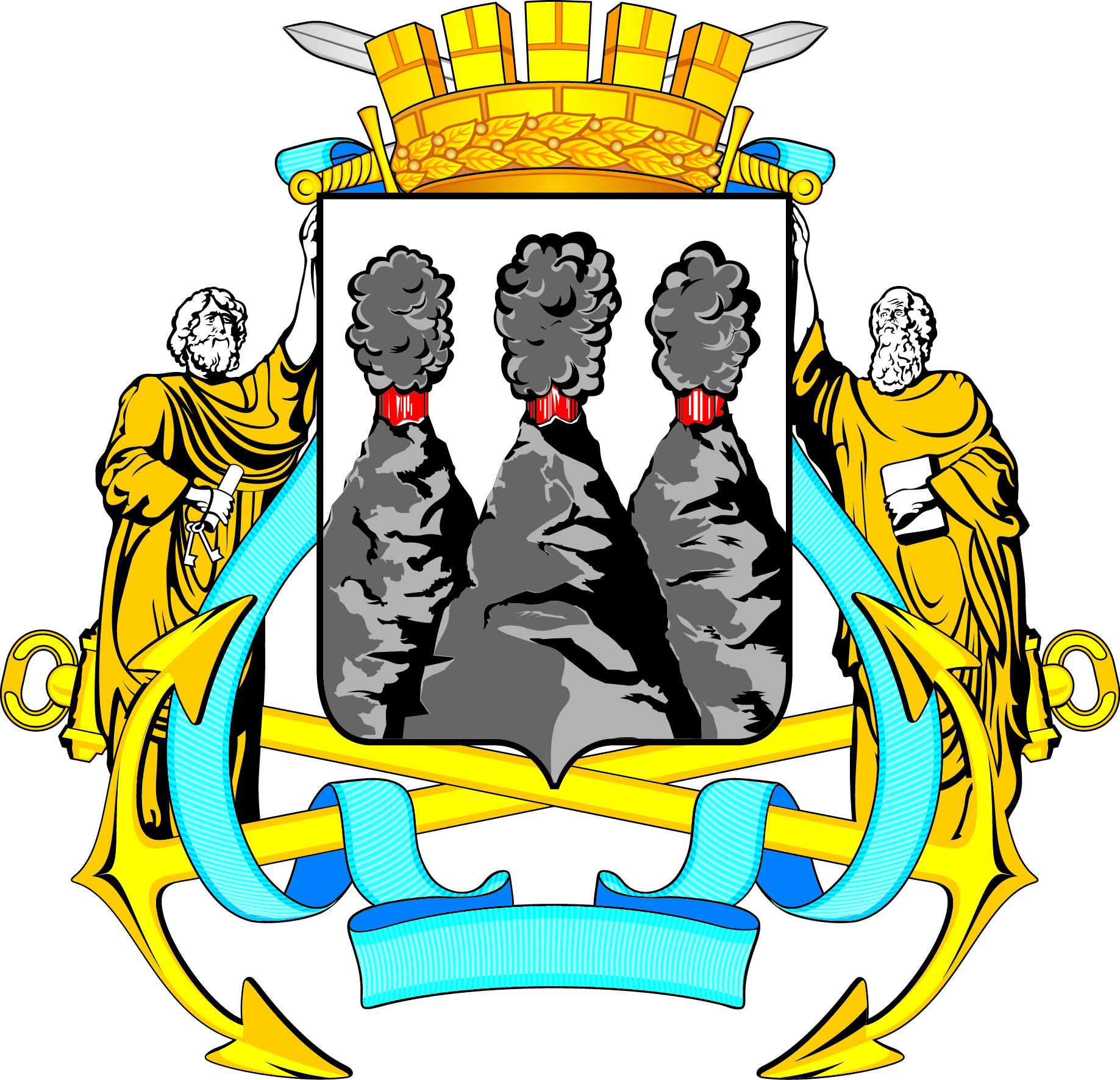 ГОРОДСКАЯ ДУМАПЕТРОПАВЛОВСК-КАМЧАТСКОГО ГОРОДСКОГО ОКРУГАот 23.09.2016 № 1074-р50-я (внеочередная) сессияг. Петропавловск-КамчатскийО создании рабочей группы по разработке проекта решения Городской Думы Петропавловск-Камчатского городского округа «О внесении изменений в Решение Городской Думы Петропавловск-Камчатского городского округа 
от 18.11.2010 № 305-нд «О земельном налоге на территории Петропавловск-Камчатского городского округа»председатель рабочей группы:председатель рабочей группы:председатель рабочей группы:Позднякова Е.С.-заместитель Главы администрации Петропавловск-Камчатского городского округа;заместитель председателя рабочей группы:заместитель председателя рабочей группы:заместитель председателя рабочей группы:Рекунова О.В.-начальник Управления экономического развития и имущественных отношений администрации Петропавловск-Камчатского городского округа;секретарь рабочей группы: секретарь рабочей группы: секретарь рабочей группы: Дубровина Л.Ю.-заместитель начальника отдела экономического анализа и мониторинга Управления экономического развития и имущественных отношений администрации Петропавловск-Камчатского городского округа;;члены рабочей группы:члены рабочей группы:члены рабочей группы:Белослудцева Ю.В.-аудитор Контрольно-счетной палаты Петропавловск-Камчатского городского округа;Березенко А.В.-депутат Городской Думы Петропавловск-Камчатского городского округа по единому муниципальному избирательному округу;Гаспарян А.А.-заместитель начальника правового отдела Управления делами администрации Петропавловск-Камчатского городского округа;Добуева О.Э.-советник юридического отдела аппарата Городской Думы Петропавловск-Камчатского городского округа;Илюшин А.В.-депутат Городской Думы Петропавловск-Камчатского городского округа по единому муниципальному избирательному округу;Чеботарев К.Ю.-депутат Городской Думы Петропавловск-Камчатского городского округа по избирательному округу № 7.Глава Петропавловск-Камчатского городского округа, исполняющий полномочия председателя Городской ДумыК.Г. Слыщенко